Министерство образования РККружок по английскому языкудля  8 класса«Путешествие по англоязычным странам»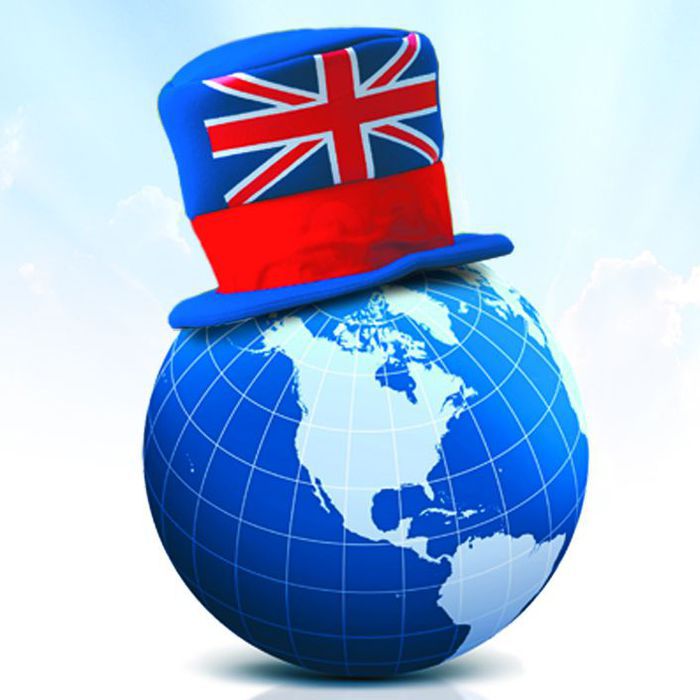 Подготовила: Тургаева Г.А.учитель английского языкасш.№16Пояснительная запискаПрограмма «Путешествие по англоязычным странам» основана на формировании социокультурной компетенции учащихся.Программа предполагает занятия с учащимися 11-15 лет.Количество учебных часов 34.Цель:  Дать представление о социокультурном портрете стран, прививать интерес к иноязычной культуре, традициям; достопримечательностям англоязычных стран, расширить лингвострановедческий кругозор учащихся.Задачи:Дать представление о социокультурном портрете стран, говорящих на английском языке: территория, население, географические условия, административное деление (на государства, штаты и др.), государственный флаг, государственный герб, столица, крупные города.Дать представление о культурном наследии англоговорящих стран: всемирноизвестных национальных центрах и памятниках.Находить общее и культуроспецифическое в моделях развития страны изучаемого и родного языка в тот или иной период.Находить, сравнивать и обобщать страноведческую информацию, получаемую из разных источников и на разных языках.Составить представление о роли английского языка в современном мире как средстве международного общения.Эффективно использовать полученную информацию для составления собственных устных и письменных текстов.Узнать о традициях и обычаях разных стран.   Учащимся предлагается 4 раздела, объединенных единой смысловой направленностью. Разделы посвящены следующим темам:Соединенное Королевство Великобритании и Северной Ирландии.Соединенные Штаты Америки.Австралия.Канада.   Каждая из этих тем разделяется на главы. Почти вся программа представлена в виде презентаций, что повысит интерес учащихся к данной теме и следовательно даст более высокие результаты. В программе широко используются лингвострановедческие материалы, которые дают учащимся возможность лучше овладеть английским языком через знакомство с бытом, культурой, реалиями, ценностными ориентирами людей, для которых английский язык является родным.Тематический  планМетодическое обеспечение образовательной программы.Планируемые формы занятий:- беседы и лекции- тесты- презентации- играНа занятиях используется техническое оснащение в виде:- цветные журналы- справочники- книги- карточки с заданиями- доска- компьютер - презентации- альбомы, краски, карандаши, фломастеры- реквизит к проведению праздников и обычаев- магнитофон с музыкойФормами подведения итогов будут являться  итоговые тесты по каждому разделу, игры – соревнования.Ожидаемыми результатами будут являться положительное отношение учащихся к культуре и обычаям англоязычных стран, умение рассказывать много полезной информации о странах изучаемого языка, умение дать рекомендации сверстникам какие страны лучше посетить ( дать примеры, рассказать о достопримечательностях и т.п.). Умение применять полученные знания на практике. Заинтересованность учащихся в дальнейшем изучении английского языка и англоговорящих стран.Список литературыАнглийский язык: Большой справочник для школьников и поступающих в вузы./ И.Ю. Баканова, Н.В. Береговая, Н.Г. Брюсова и др. – 2-е изд. – М.: Дрофа, 1999. – 624с.Журнал ИЯШ № 7, 2006г. с26-28, 35-37, 69-70, 72-73.Журналдляизучающиханглийскийязык «SpeakOut – What are the British like?» Изд. Глосса – пресс. – 64с.Журнал для изучающих английский язык «SpeakOut – Let’sgotoLondon». Изд. Глосса – пресс. – 64с.К.И.Кауфман, М.Ю.Кауфман. Учебник английского языка для 9 класса общеобразовательных учреждений. Изд. Титул. 2007г. – 256с.Клементьева Т.Б., J.A.Shannon. Счастливый английский. Книга 3 для 10-11 классов общеобразовательной школы. Изд. Титул. 2000г. – 350с.Клементьева Т.Б. Книга для чтения к учеб. изданию Счастливый английский 2. изд. Титул. Обнинск. 1996г. – 334с.Методическая Мозаика № 7, 2006г. с 21-23.Собственные презентации учителя по странам изучаемого языка. – диск.№ТемаКоличество часовКоличество часовКоличество часов№Тематеорияпрактикавсего1.Введение. Открытие кружка.1ч1 раздел: Соединенное Королевство Великобритании и Северной Ирландии10ч1.Великобритания (презентация). Географическое положение, флаг, герб, гимн, карта, язык, религия, песни, имена, система правительства.112.Конкурс рисунков на тему: «Великобритания».113.Традиции и обычаи. а)Церемония передачи ключей. Королевская семья. Шокирующие факты.б) Праздники и обычаи.в) Традиционная еда в Британии и английская еда сегодня.г) Странные британские обычаи и британские приметы.10,510,50,50,51114.Приготовление одного из традиционных блюд Британии.115.Столица Великобритании – Лондон. Его достопримечательности (презентация).116.Конкурс рисунков. Одна из достопримечательностей Лондона, которая мне запомнилась больше всего.117.Игра-соревнование на тему: «Великобритания».112 раздел: Соединенные Штаты Америки7ч1.Америка (презентация). Географическое положение, флаг, герб, гимн, карта, система правительства, президенты, штаты Америки.0,50,512.Конкурс рисунков: «Что я увидел в Америке».113.Праздники в США.114.Столица США – Вашингтон. Его достопримечательности. Нью-Йорк и его достопримечательности. (презентация).115.Конкурс рисунков на лучшую достопримечательность Вашингтона или Нью-Йорка.116.Другие города США. Мини-тест.0,50,517.Игра: Звездный час по теме «США»113 раздел: Австралия8ч1. Австралия (презентация). Географическое положение, флаг, герб, гимн, карта, политическая система, язык, национальные цвета, птицы и звери, спорт.112.Животный и растительный мир Австралии. (презентация). Мини-тест.113.Конкурс рисунков. Самое загадочное растение в Австралии. Самое необыкновенное животное Австралии.114.Столица Австралии – Канберра и ее достопримечательности. Сидней и Мельбурн – одни из крупных городов Австралии. Другие города Австралии (Аделаида, Дарвин, Брисбон, Хобарт и др.) (презентация).115.Конкурс рисунков «Самое интересное в столице Австралии».116.Городская жизнь Австралии.117.Игра - соревнование по карте города Мельбурна. 118.Игра «Зов джунглей».114 раздел: Канада5ч1.Канада. (презентация). Географическое положение, флаг, герб, гимн, карта, политическая система.112.Оттава – столица Канады. Ее достопримечательности. Другие города Канады. (презентация).1113.Конкурс рисунков «Частичка Канады».114.Традиции и обычаи. Спорт.115.Игра «Брейн-ринг».11ЗАЧЕТ:1.Обобщение. Итоговый тест по странам изучаемого языка.112.Резервный урок.11ИТОГО:ИТОГО:34часа